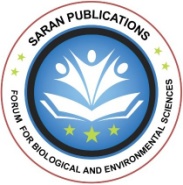 International Journal of Biological and Environmental Investigations (IJBEI)www.ijbei.net Copyright Transfer FormI hereby transfer the Copyright of the manuscript entitled:      __________________________________           _________________________________________________________________    Authors:              ________________________________________________________________________    Full name and address of corresponding author (with Phone no. and e-mail ID):           ____________________________________________________________________           ____________________________________________________________________            __________________________________________________________________________________2. I/We hereby declare that the material being presented by me/us in this manuscript is original work, and does not include material obtained from other copyrighted sources. Wherever such material has been included, it has been properly acknowledged in the manuscript.3. The author(s) reserve(s) the rights such as patent rights and the right to use all or part of the manuscript in their future works (written permission must be obtained from the Editor-in-Chief of IJBEI).4. Final version of manuscript which I/we enclose, is not substantially the same as already published elsewhere by me/us.6. All authors in this manuscript take responsibility and have approved that the manuscript has not been sent simultaneously for publication to other journal.7. The manuscript meets ethical standard application for the use of animal/human materials.8. I/we declare that International Journal of Biological and Environmental Investigations and the editors of the journal would not be responsible for any loss, expense or damage arising from a claim or suit by a third party for copyright infringement or any other suit arising out of any breach of the foregoing warranties as a result of processing/publication of this manuscript by me/us.Author Name:_________________________ Signature:___________________ Date:__________________Author Name:_________________________ Signature:___________________ Date:__________________Author Name:_________________________ Signature:___________________ Date:__________________Author Name:_________________________ Signature:___________________ Date:__________________ Author Name:_________________________ Signature:___________________ Date:___________________Note: Please send scanned copy of completed and duly signed form by email to the Editor-in-Chief at:  editor-biology@hotmail.com